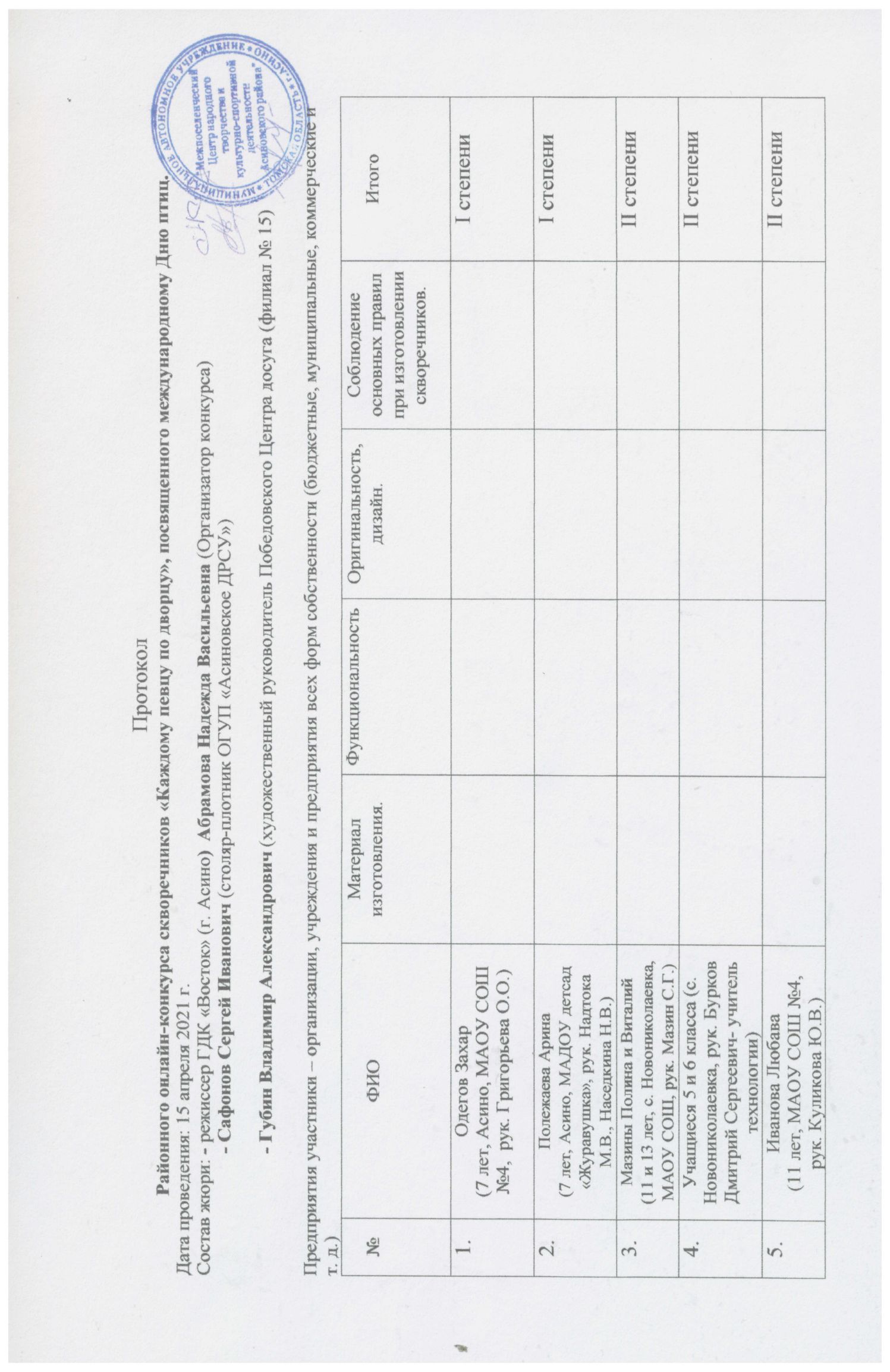 «Коллектив авторов» – коллектив рабочих (школьников, студентов), художественные кружки и студии, семьи, воспитанники детских домов,«Физические лица» – любой человек, самостоятельно изготовивший скворечник не зависимо от возраста и пола.6.Петров Иван                                            (6 лет, МБДОУ детский сад «Белочка», рук. Вологузова С.В., Комарова О.В.)I степени7.Понкратова София                   (6 лет, МБДОУ детский сад №5 «Белочка», рук. Жукова Т.Ю.)I степени8.Игнатенко Роман                           (11 лет, МАОУ СОШ №4, рук. Маликова С.В.)II степени9.Прохоренко Иван                           (14 лет, МКОУ «ОШ ОВЗ №10», рук. Куликова Ю.В.)-Участника10.Шемерянкин Иван                            (8 лет, МАОУ СОШ №4, рук. Романова Н.В.)Участника             11.Блинова  Полина (8 лет, МАОУ СОШ №4, рук. Романова Н.В.)II степени12.Барановская Вероника (10 лет, МАОУ СОШ №4, рук. Долбнина О.А.)III степени13.Банников Дима (8 лет, МАОУ СОШ №4, рук. Романова Н.В.)II степени14.Гонобобов Денис (8 лет, МАОУ СОШ №4, рук. Романова Н.В.)Участника 15.Сталинкова Софья (5 лет, МБДОУ детсад «Рыбка», рук. Шатова А.В.)III степени16.Мордашова Валерия (5 лет, МБДОУ детский сад «Рыбка», рук. Лебедева О.И.)II степени17.Макаренко Вера (10, лет, ОГКУ «ЦСПСиД», рук. Кривощекова Е.В.)II степени18.Козлова Елена (12 лет,  ОГКУ «ЦСПСиД», рук. Першина Ю.Д. )Участника 19.Савельева Софья, (9 лет, ОГКУ «ЦСПСиД», рук.  Декина Е.С., Кривощекова Е.В.)Участника 20.Мустафин Роман (7 лет, детский сад №5, рук. Трощенко Н.С., Чигажова О.В.)Участника №ФИОМатериал изготовления.Функциональность Оригинальность, дизайн.Соблюдение основных правил при изготовлении скворечников.Итого Николаева Ирина                  (11 лет, Хобби студия «Хоровод ремесел» ЦКР                              рук. Ефименко И.В.)I степениСмирновы Анатолий Владимирович и                АлинаМинаевкаIII степениСтолбов Николай Иванович и Лунёв Иван (внук) Асиновский район, с. МинаевкаГРАН-ПРИДунаевы Денис и Екатерина   СДКНово - КусковоI степениСемья Белкиных – Аня, Роман, Ирина и Юрий.  Город АсиноII степениБалюк Лиза и мама Надежда АсиноIII степениГрыдина Дарина и мама Грыдина ОлесяАсиноУчастника №ФИОМатериал изготовления.Функциональность Оригинальность, дизайн.Соблюдение основных правил при изготовлении скворечников.Итого Анисимова Юлия Викторовна Воспитатель ОГКУ «ЦСПСиД» Асиновского районаУчастника Китаева Наталья Геннадьевна Культорганизатор  Светлинского Дома культуры (филиал  № 8)III степениСафонов Сергей Иванович   пенсионер (ВОИ)              город АсиноI степениТимофеев  Владимир Филиппович                 Новокусковское ЖКХФилимоновкаII степениЖаровских Николай Николаевич Технолог ООО завод «Родина»Новониколаевский ДКI степениСупрунюк Владимир  (9 лет)Учащийся Б-Дороховской школы, д.Победа II степениКусков Никита Учащийся школы №10г. АсиноI степениЧубыкин Алексей (37 лет, Асиновсикй район, д. Цветковка)  I степениМаслов ВадимАсиновсикй район, с. ЯгодноеI степени